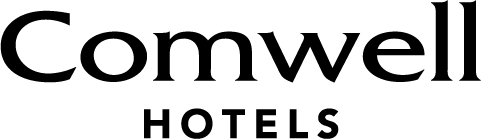 Pressemeddelelse – den 17. juni 2022Nyt hotel styrker Comwells landsdækkende positionFra og med næste år kan den danske hotelkæde sætte endnu en nål på landkortet, når de overtager driften af Bygholm Park i Horsens. Med overtagelsen af den fine herregård styrker Comwell sin position som landsdækkende hotelkæde i Danmark, hvor de fremover driver 19 hoteller og venues.Den 1. januar 2023 overtager Comwell driften af det nuværende Scandic Bygholm Park i Horsens. Overtagelsen sker efter en kort forhandlingsproces med bygningsejerne, der ønsker, at Comwell i fremtiden driver hotelvirksomhed på ejendommen, så hotellet i fremtiden hedder Comwell Bygholm Park.Koncernchef, Peter Schelde, glæder sig til at bringe Comwells brand til én af landets hurtigst voksende kommuner:
”Med overtagelsen af Bygholm Park får vi ikke alene 19 hoteller og venues på landsplan. Vi får også møde- og konferencefaciliteter med stor kapacitet og mange muligheder centralt beliggende i Østjylland. Horsens oplever en markant fremgang i job- og befolkningsvæksten i disse år. Derfor ligger det helt i tråd med vores strategi om at ekspandere i de store byer. Hotellet passer godt ind i resten af vores portefølje med stor overnatnings- og konferencekapacitet omgivet af et naturskønt område. Jeg er derfor glad for, at vi er blevet spurgt, om vi i fremtiden vil drive hotellet. Det har været en god, konstruktiv og hurtig proces at få aftalen på plads. Med Comwell Bygholm Park kommer vi til at stå endnu stærkere i markedet med vores velkendte brand, et stærkt mødekoncept og vores høje serviceniveau.”  Mødefaciliteter med historisk vingesus og betydning
Den ældste del af Bygholm blev opført som slot i 1313 og tilhørte Kronen i mere end 300 år. Siden fik Bygholm hovedgårdsstatus og blev opgjort til at være Jyllands tredjestørste gods, og stedet var blandt andet centrum for vejledning og uddannelse af landbrugets folk. I dag er hotellet bygget op omkring den gamle hovedbygning med to tilbygninger af nyere tid. De hvidkalkede bygninger omgives af det stor parkanlæg, Bygholm Park, der giver rig anledning til sociale aktiviteter, walk and talk og løbeture. Hotellet rummer i dag 142 værelser, 18 mødelokaler med en kapacitet på 600 personer samt en restaurant. Bygholm Park er beliggende kun 1,5 km fra Horsens centrum, 4 km fra motorvejen og en kort gåtur gennem parken fra Horsens Station.Umiddelbart efter overtagelsen den 1. januar 2023 påbegynder Comwell en gennemgribende renovering af samtlige værelser, mødelokaler og fællesarealer, ligesom Comwells velkendte koncepter, som fx Co-Work, implementeres. Comwell ønsker at skabe et unikt og moderne hotel med respekt for stedets historiske rammer. Renoveringen vil ske i etaper, så hoteldriften ikke berøres eller forstyrres.Det er Comwells hensigt at tilbyde medarbejderne på Bygholm Park fortsat ansættelse. For yderligere information eller interview – kontakt venligst undertegnede. De bedste hilsener
Simon Verheij
PR & Communication Specialist
Comwell Hotels
T. +45 3010 8244 / M. sive@comwell.dk 
Om Comwell HotelsComwell er en danskejet og landsdækkende hotelkæde med 15 hoteller i Danmark, et i Sverige samt ODEON i Odense og Centralværkstedet og Smedien i Aarhus. I mere end 50 år har Comwell drevet specialiserede møde- og konferencehoteller og har gennem årene høstet flere priser for deres møde-, service- og madkoncept. Comwell var de første til at introducere danskerne for den moderne mødepakke tilbage i 1969. I dag er det stadig Comwells kerneforretning, og den professionelle rådgivning, indsigt, læringsværktøjer og sparring varetages af hotelkædens specialuddannede MeetingDesignere. I dag servicerer de ikke kun traditionelle møder men også uddannelses- og kursusforløb, workshops, jobsamtaler, bestyrelsesmøder, udstillinger og events. En atmosfærefyldt stemning og nordiske indretning kendetegner Comwells hoteller og venues. Med deres unikke placeringer ved enten natur, vand eller by har de appelleret til danske og udenlandske gæster gennem generationer, som har benyttet Comwell til ferier, weekend-, gourmet- og spaophold, bryllupper, konfirmationer, julefrokoster og andre af livets særlige begivenheder.  Siden 2015 har Comwell arbejdet målrettet med den grønne omstilling, hvilket blandt andet har resulteret i den forbrugerorienteret bæredygtighedspris, Sustainable Brand Index Award, for Danmarks mest bæredygtige brand inden for kategorien hotelkæde i 2019, 2020, 2021 og 2022. Alle Comwells danske hoteller har Det Økologiske Spisemærke i bronze og er certificeret med turismens internationale miljømærke Green Key og en del af UN Global Compact. Comwell råder over 2610 værelser og 430 møde- og konferencelokaler. Koncernen, der hovedsageligt er ejet af Nic Christiansen Invest, omsatte for 710,5 mio. kr. i 2021 og beskæftiger omkring 950 fuldtidsmedarbejdere – heraf 110 elever. Læs mere om Comwell på comwell.com    